     Soustředění Křepiny 18.8.2017	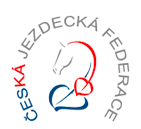 Pro hobby jezdce a začínající jezdceProgram: 18.8.2017   15.00 hod. - prezentace                        15.30 hod. - prohlídka parkuru a pohyb po parkuru                        16.00 hod. - výcvik na parkuruTato úroveň soustředění je pořádána pro skoky a je určena hobby jezdcům a méně zkušeným držitelům jezdeckých licencí startujícím na jezdeckých závodech.Cílem soustředění je především napomoci bezpečnosti a bezproblémovému průběhu hobby a i oficiálních závodů nižších obtížností,kterých se často účastní méně zkušení jezdci a někteří z nich se stávají nebezpečnými sobě  a  ostatním účastníkům.Program soustředění je zaměřen na přípravu účastníků na start na jezdeckých závodech .Probírány a procvičovány jsou nejčastější chyby a omyly začínajících jezdců  jak při práci  na opracovišti,tak  na kolbišti při vlastním startu.V průběhu soustředění budou účastníci seznámeni s jednotlivými částmi jezdecké praxe, chováním na závodech, což si osvojí praktickou ukázkou na opracovišti a na parkuru. A v neděli se zúčastní vlastních závodů.20. 8. 2017  od 9.30 hod. – bude soustředění pokračovat při hobby závodech na kolbišti ve Křepinách ( u Hřiště) Přihlášky  na soustředění zasílejte na  adresu –Jaroslav Grodl do 17.8.2017 a zárověň se přihlaste přes JIS na závody ve Křepinách- uzávěrka 17.8.2017e-mail-jaroslav.grodl@seznam.cz,  mobil : 777750935